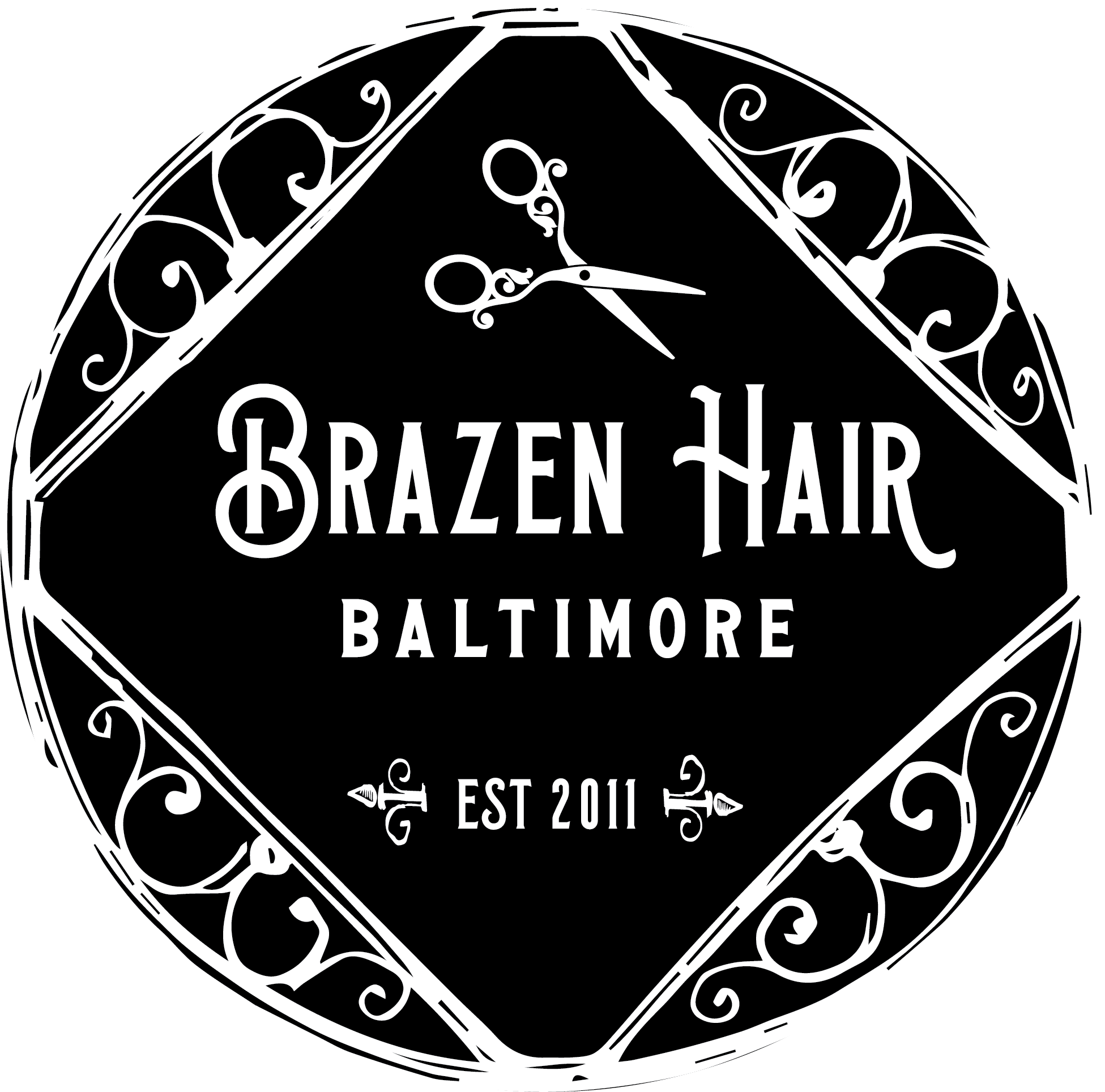 Bridal Hair ContractPerformed By Nicole LeadbeaterNames of Couple Getting Married: ________________________________________________Email/Cell #:	_________________________________________________________________Date of Wedding: ______________________________________________________________ 	Time of First Look: ______________  Time Services Need to be Finished: _________________
Location of Hair Services:________________________________________________________# of People Receiving Services: ___________________________________________________
Please keep in mind that if you sign this bridal contract, it is important that the number of people listed for hair services be the same on the day of the wedding. The number listed above, is the amount of people that will be locked into pricing. You will be responsible per head even if people decide to back out of getting their hair done. Someone else can take their place if this does happen. Depending on timing, in some occasions I am able to take additional people that were not listed on this contract using the price guide below. It is important for me to lock in a number of heads to assure that my time off work is being fairly utilized as well as my assistant who requests off from her main job. This is non-negotiable. Thank you and sorry for any inconvenience.Name of Photographer: _________________________________________________________Name of Makeup Artist: _________________________________________________________Name/Location of Wedding Venue: _____________________________________________________Before Wedding:-Bridal Updo Trial ($100): A bridal updo trial is required to discuss all matters concerning your big day. We will go over your bridal contract as well as perform as many styles as we can in 2.5 hours. We will take photos from all different angles and write notes so we can lock in a style and have everything set in stone for your special day. Please bring any accessories/extensions IF you have them. Go online @vagaro.com/pitcrewhairstudio and schedule an “Updo Trial.” The updo trial is to be scheduled atleast 120 days before the wedding.Inspiration photos are very important. I do prefer that you have at least one inspiration photo even if you are unsure what style you would like. I will help you find a style that will be perfect for you and your desires. Even if you bring photos of styles that you know you don't like, that will be helpful as well. When choosing inspiration photos please keep in mind your hair density and texture as well as hair color. Remember that dimension/texture shows up differently in different hair color. Start to think about if you might want to add highlights or extensions.Initials ________-Lock in the date fee ($50). This is not a deposit. This is a nonrefundable fee that I have to secure my day off. This is only refundable if you decide to cancel my services within 90 days of your wedding. (Paid via cash or Venmo Nicole-Leadbeater)Initials ________-Email all of your friends and family my price sheet/what to do before getting styled. This will help you lock in how many people want services on your wedding day. The number of people receiving hair services needs to be decided 90 days before the wedding so I can determine whether or not I will need to bring my assistant. (There must be atleast 4 people receiving services (NOT including the bride). Unless discussed, but pricing TBD.Initials ________Day of the Wedding
-Please arrive with CLEAN, 100% DRY hair, NO more than 1 day dirty. Please! Sometimes hair can be too oily, not allowing curls to hold as well because they are weighed down.-Also be conscious of going to sleep with wet hair the night before. Bed head cowlicks are very hard to perfect and tame. And I would love for your hair to be as perfect as can be.-Long haired, bang clients, remember it’s important to get a bang trim or touch up on your dead ends so your hair curls properly. (I'm a total perfectionist and want you to be super happy, so don't mind me, these are just some tips to allow your hair to look the best it can.-If you are someone who gets their color done, I would recommend trying to plan it no sooner than 3-4 weeks before the wedding so you have minimal roots.-Please arrive wearing a shirt that buttons or zips to easily remove over your head.
Initials: ________Price GuideCash and Venmo Only NO ChecksVenmo (Nicole-Leadbeater)-Travel Fees: .50 cents per mile to and from the wedding. If travel time exceeds 1 hour, the travel fee will be $30 per hour of travel time to and from the wedding.
-Brides Hair: $120(Extensions/Accessory Installation Included)- Updo/Half Updo: $80+$15 for extension/accessory installation, unless you install yourself
(An updo is any style that requires using bobby pins)

- Curls: $80
(Teasing the hair to add volume. Setting curls with pins for lasting longevity)

-Blowout/Short Hair: $70
(For smoothing hair, giving volume, or shape. Short hair styling) 

-Children Styling: Ranges From $50-85 TBD
(Pricing varies due to hair length and density) 
All pricing is fairly determined on the day of the wedding and not beforehand. Prices CAN vary depending on hair texture, density, and timing for perfection. If a style exceeds 1 hour, the price may vary by $10-$15. This is rare, but just in case. Also, if your hair is wet and I have to blow dry before curling or doing an updo, there will be a $10 up charge.Initials ________
Signed: Nicole Leadbeater (Freelance Stylist)

Client Signature: ____________________________________PLEASE EMAIL THIS TO WEDDING PARTY WITH ME ATTACHED (@brazenclient@gmail.com)Dear family and friends of the wedding party,Hi there! I am Nicole Leadbeater, I own my own Brazen Hair Baltimore. Feel free to take a look at my work on Instagram @brazenhairbaltimore or on Facebook @Nicole Leadbeater Hair Stylist. This will give you an idea of the type of bridal hair I do. I am so very excited to have the opportunity to style your hair for this special day!! Please take the time to look this over BEFORE the wedding. It is important that you do your best at following the instructions, so we don’t hit any bumps in the road and the price guide below stays the same. Thank you so much for your time and working with me! Feel free to ask me any questions via brazenclient@gmail.comNicole @BrazenHairBaltimore or @BrazenBaltimoreBridalHairDay of the Wedding
-Please arrive with CLEAN, 100% DRY hair, NO more than 1 day dirty. Please! Sometimes hair can be too oily, not allowing curls to hold as well because they are weighed down.-Also be conscious of going to sleep with wet hair the night before. Bed head cowlicks are very hard to perfect and tame. And I would love for your hair to be as perfect as can be.-Long haired, bang clients, remember it’s important to get a bang trim or touch up on your dead ends so your hair curls properly. (I'm a total perfectionist and want you to be super happy, so don't mind me, these are just some tips to allow your hair to look the best it can.-Of course, if you get your color done, I would say try to plan it no sooner than 3-4 weeks before the wedding so you have minimal roots.-Please arrive wearing a shirt that buttons or zips to easily remove over your head.Price GuideCash and Venmo Only NO ChecksVenmo (Nicole-Leadbeater)- Updo/Half Updo: $10+$15 for extension/accessory installation, unless you install yourself
(An updo is any style that requires using bobby pins)
- Curls: $100
(Teasing the hair to add volume. Setting curls with pins for lasting longevity)
-Blowout/Short Hair: $70
(For smoothing hair, giving volume, or shape. Short hair styling) 
-Children Styling: Ranges From $50-100 TBD
All pricing is fairly determined on the day of the wedding and not beforehand. Prices CAN vary depending on hair texture, density, and timing for perfection. If a style exceeds 1 hour, the price may vary by $10-$15. This is rare, but just in case. Also, if your hair is wet and I have to blow dry before curling or doing an updo, there will be a $10 up charge.
